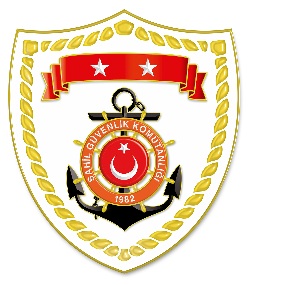 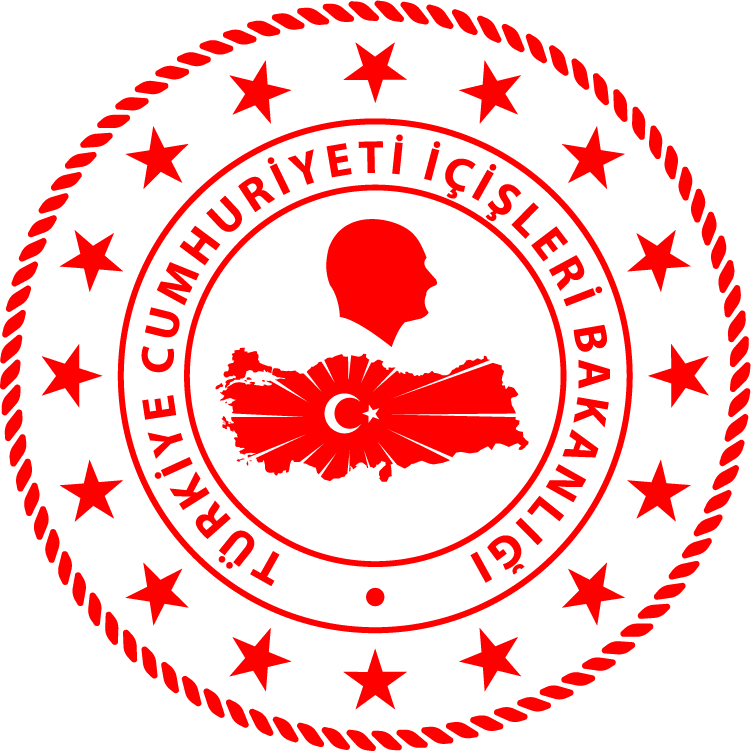 Marmara BölgesiS.NUTARİHTESPİTUYGULANAN İDARİ PARA CEZASI MİKTARI (TL)CEZANIN KESİLDİĞİİL/İLÇE-MEVKİİAÇIKLAMA127 Nisan 2021Gerçek kişiler için su ürünleri ruhsat tezkeresi olmadan dalarak su ürünleri avcılığı yapmak 5.455İSTANBUL/Bakırköy  Toplam 2 işleme 16.366 TL idari para cezası uygulanmıştır.227 Nisan 2021Gemiler için su ürünleri ruhsat tezkeresi olmamak10.911İSTANBUL/Bakırköy  Toplam 2 işleme 16.366 TL idari para cezası uygulanmıştır.